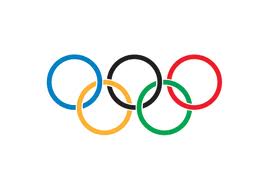 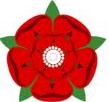 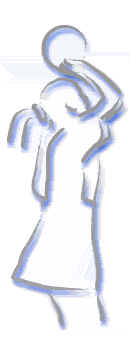 LEYLAND SPORT ASSOCIATIONTHURSTON ROAD, LEYLAND  PR25 2LF   WWW. Leylandsportsassn.co.uk            ENTRY FORMJunior Under 11s or 12s (delete as appropriate)Name of Team....................................................................................................................Contact Name.....................................................................................................................Tel home...............................................   mobile................................................................Email...................................................................................................................................Junior Under 13sName of Team....................................................................................................................Contact Name.....................................................................................................................Tel home...............................................   mobile................................................................Email...................................................................................................................................Junior Under 14sName of Team....................................................................................................................Contact Name.....................................................................................................................Tel home...............................................   mobile................................................................Email....................................................................................................................................Junior Under 16sName of Team.....................................................................................................................Contact Name......................................................................................................................Tel Home.............................................      mobile...............................................................Email................................................................................................................................... 